DIREÇÃO GERAL DE ESTABELECIMENTOS ESCOLARES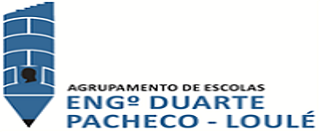 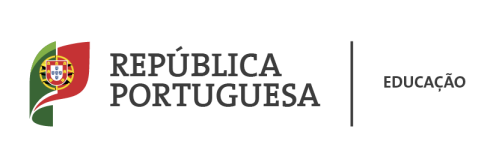 DIREÇÃO DE SERVIÇOS DA REGIÃO DO ALGARVE AGRUPAMENTO DE ESCOLAS Eng.º DUARTE PACHECOEx.ma. Senhora Presidente do Conselho Geral do Agrupamento de Escolas Eng.º Duarte Pacheco_________________________________________________ (nome completo), natural de ____________________________________________ (freguesia e concelho), nacionalidade _____________________________________, cartão de cidadão/bilhete de identidade nº ______________ , data de emissão/validade ___ / ___ / _____, residente em_________________________________, código postal _____ - ____ - __________________, situação profissional _______________________________________, a exercer funções em   _____________________________________________, contactável através detelefone/telemóvel ________________, e-mail __________________________,Solicita a V. Ex.ª a admissão ao Concurso aberto pelo Aviso de Abertura n.º ______________________ publicado na 2.ª série do Diário da República de ____ de ____________ de ______, para provimento do lugar de Diretor do Agrupamento de Escolas Eng.º Duarte Pacheco, Loulé, nos termos da legislação em vigor, juntando para o efeito os documentos solicitados no referido aviso de abertura.
Pede Deferimento,Loulé, ____ de ____________ de 2021O(A) Candidato(a)_______________________________(______________________________)